Награды за  участие во всенародном историческом депозитарии«Лица Победы».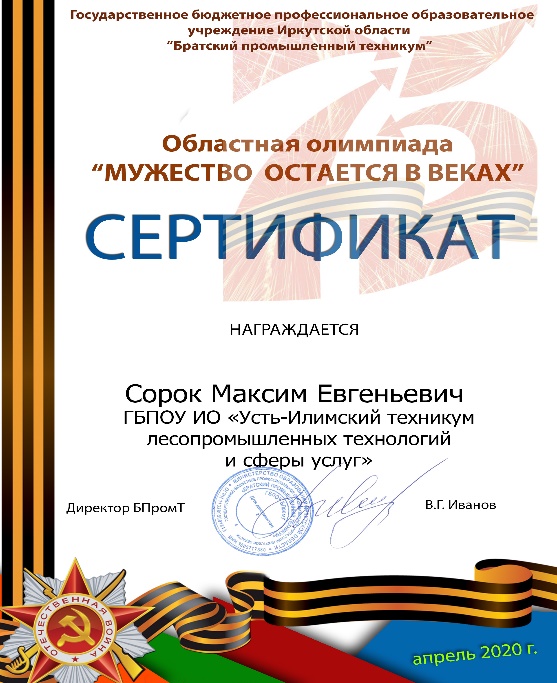 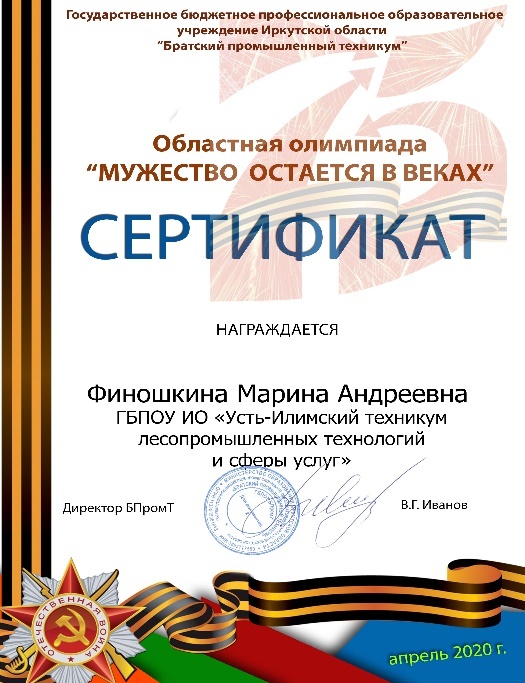 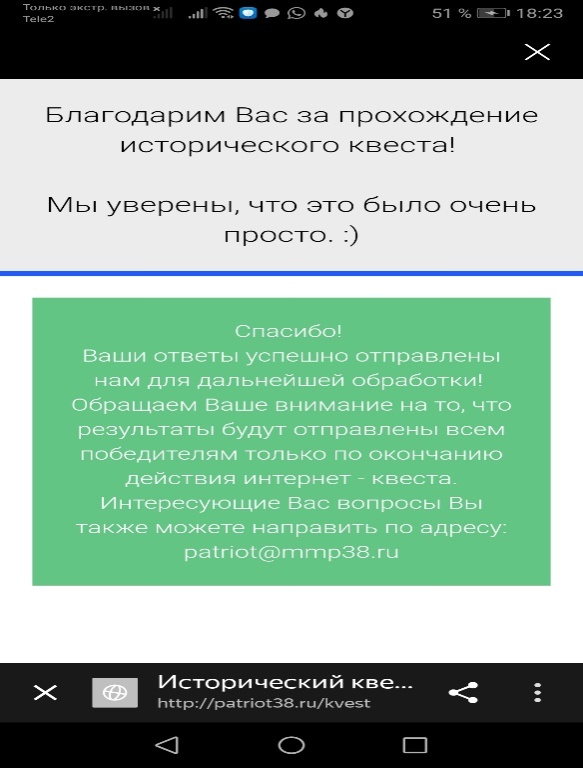 Приложение 4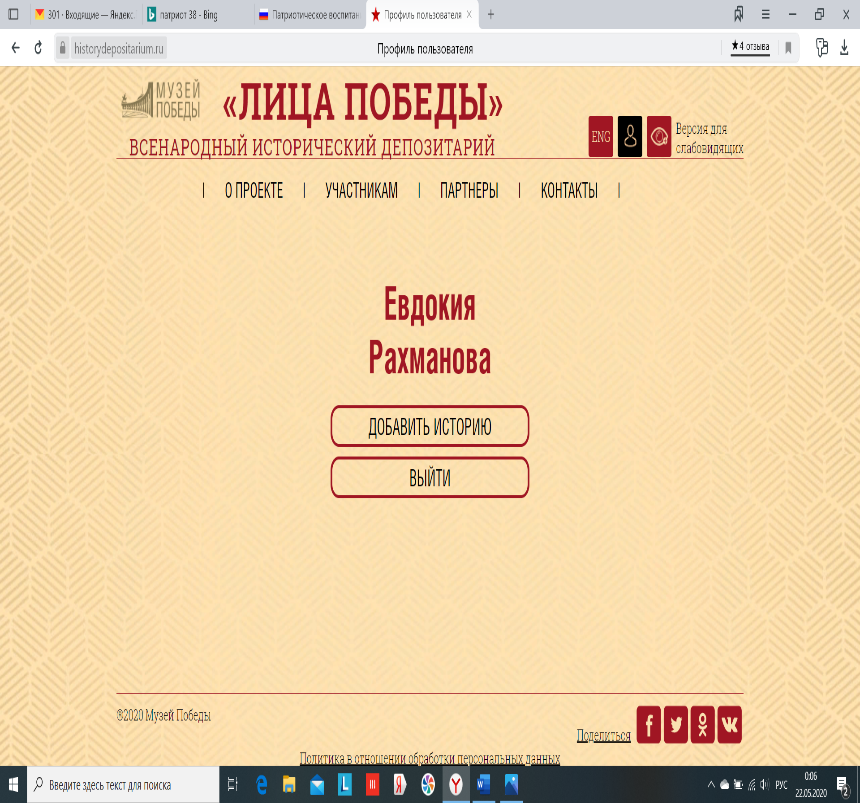 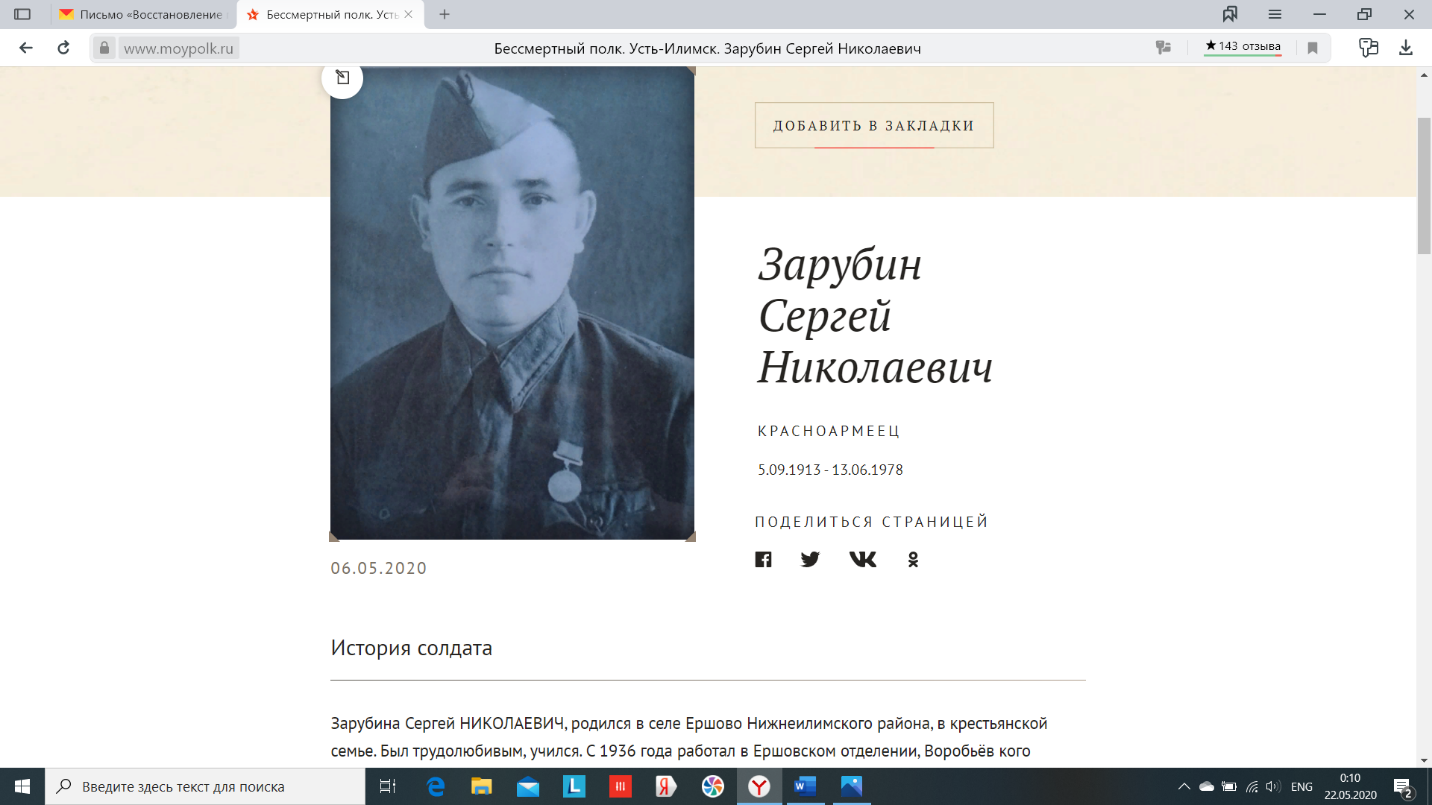 